44. WZAJEMNA POMOC DROGĄ DO SPOTKANIA Z JEZUSEM ZMARTWYCHWSTAŁYMLudzie, patrząc na pierwszą wspólnotę chrześcijan połączoną przez Jezusa Chrystusa, mówili: „Patrzcie, jak oni się miłują!” Wszyscy byli serdeczni, pomagali sobie nawzajem, dzielili się tym, co mieli. Poznajcie fragment z Nowego Testamentu, Dziejów Apostolskich – Dz 2,42-47 o  pierwszej chrześcijańskiej wspólnocie.  „Trwali oni w nauce Apostołów i we wspólnocie, w łamaniu chleba
 i w modlitwach. Bojaźń ogarniała każdego, gdyż Apostołowie czynili wiele znaków i cudów. Ci wszyscy, co uwierzyli, przebywali razem i wszystko mieli wspólne. Sprzedawali majątki 
i dobra i rozdzielali je każdemu według potrzeby. Codziennie trwali jednomyślnie w świątyni, a łamiąc chleb po domach, przyjmowali posiłek z radością i prostotą serca. Wielbili Boga, a cały lud odnosił się do nich życzliwie. Pan zaś przymnażał im codziennie tych, którzy dostępowali zbawienia”. (Dz 2,42-47) 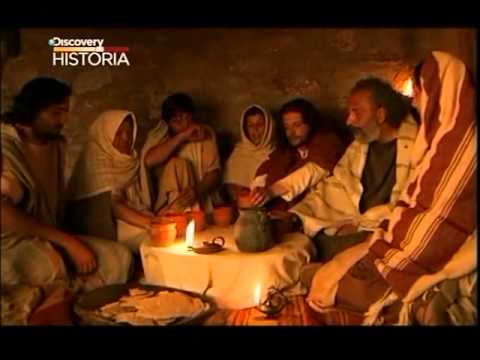 Odpowiedz na pytania:– Jak postępowali pierwsi chrześcijanie? – Dlaczego ludzie odnosili się do nich życzliwie?My też żyjemy w różnych wspólnotach - w domu, w szkole, w parafii. Gdy czynimy dobro dla innych, czynimy je samemu Panu Jezusowi. I odwrotnie, jeżeli jesteśmy niedobrzy dla innych, to tym samym czynimy to samemu Panu Jezusowi, który przecież wszystkich nas kocha. W każdym drugim człowieku jest Pan Jezus zmartwychwstały. Wasza klasa jest wspólnotą. W czym możemy być podobni do pierwszej wspólnoty chrześcijan? Możemy sobie wzajemnie pomagać, być życzliwymi, miłymi, wspólnie się uczyć i bawić.Nie jest łatwo bezinteresownie okazywać pomoc, ale jeżeli kochamy Pana Jezusa, powinniśmy to czynić na co dzień.  Wykonaj zadania z zeszytu